Екатерининский Кадетский бал 15 декабря 2013 года.15 декабря 2013 года в Екатерининском дворце (Культурный центр ВС РФ им. Фрунзе) состоялся Новогодний кадетский бал. 250 человек вышли на паркет колонного зала. Среди участников бала были представители Московского, Тверского, Казанского Суворовских военных училищ, Московская Военная академия, воспитанницы пансиона Министерства обороны РФ и кадеты 6 и 7 курсов нашего Московского Кадетского корпуса Юстиции. Настоящий, образцовый, великолепный, блестящий бал. Это далеко не все эпитеты, которые можно написать об этом действе. Замечательная развлекательная программа ждала нас в фойе перед началом бала. Оркестр, вокалисты, фокусники, ростовые куклы, акробаты на ходулях удивляли своим мастерством. Феерическое начало с лазерным шоу, выступлением шоу-группы барабанщиков, акробатический этюд «девочка на шаре» – были настоящим подарком для зрителей.И вот долгожданный полонез… Распорядителем бала был ведущий специалист в историко-бытовом танце Сергей Сосницкий. Вальсы, польки, галопы, кадрили и снова вальсы… Все это перемежалось потрясающими показательными номерами кадет военных училищ. Главный подарок для участников и гостей бала – выступление народного артиста СССР Василия Ланового и песня из к/ф «Офицеры».Антракт с чаепитием и самым настоящим ледовым шоу в фойе культурного центра тоже немало всех удивил. Да и дед мороз со снегурочкой выглядели совсем необычно на ходулях.Второе отделение открыл фехтовальный дуэт «Бретёр» Даже не думалось, что историческое фехтование может быть настолько интересным, увлекательным зрелищем и органично вписываться в канву бала. Ну а наши кадеты выглядели достойно и в вальсах и в кадрили и в знании бального этикета. Не пропустив ни один танец, они блистали и дарили улыбки и комплименты, чем сразили и наших барышень и благородных воспитанниц пансиона МО РФ. Пять часов пролетели как один миг. Довольные и счастливые мы возвращались домой.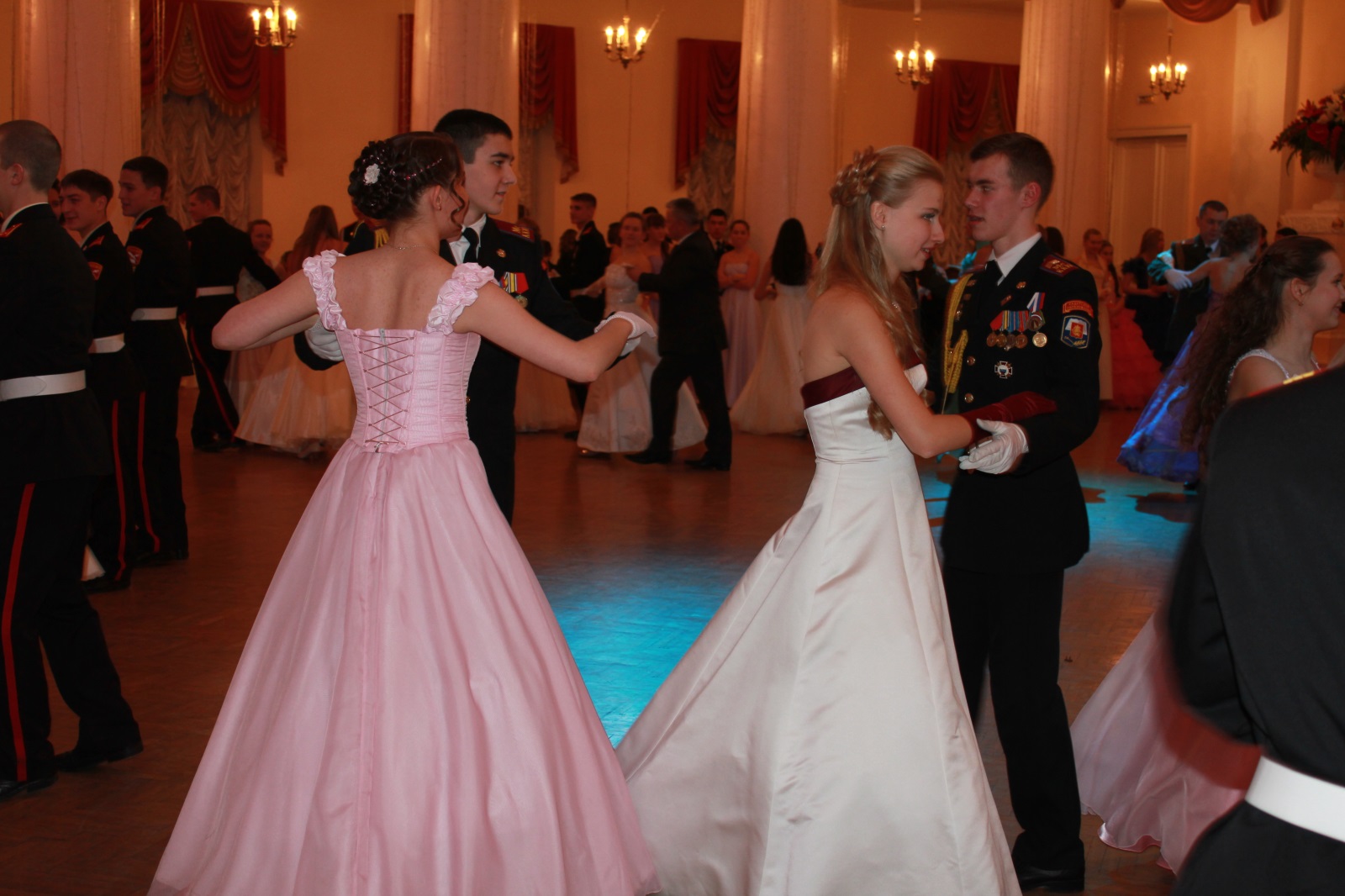 